METİN METİN METİN METİNYazar AdıYazar AdıÖZMetin Metin Metin Metin Metin Metin Metin Metin Metin Metin Metin Metin Metin Metin Metin Metin Metin Metin Metin Metin Metin Metin Metin Metin Metin Metin Metin Metin Metin Metin Metin Metin Metin Metin Metin Metin Metin Metin Metin Metin Metin Metin Metin Metin Metin Metin Metin Metin Metin Metin Metin Metin Metin Metin Metin Metin Metin Metin Metin Metin Metin Metin Metin Metin Metin Metin Metin Metin Metin Metin Metin Metin Metin Metin Metin Metin Metin Metin Metin Metin Metin Metin Metin Metin Metin Metin Metin Metin Metin Metin Metin Metin Metin Metin Metin Metin Metin Metin Metin Metin Metin Metin Metin Metin Metin Metin Metin MetinAnahtar Kelimeler: Metin, Metin, Metin, Metin,İNGİLİZCE BAŞLIK METİN METİN METİN ABSTRACTMetin Metin Metin Metin Metin Metin Metin Metin Metin Metin Metin Metin Metin Metin Metin Metin Metin Metin Metin Metin Metin Metin Metin Metin Metin Metin Metin Metin Metin Metin Metin Metin Metin Metin Metin Metin Metin Metin Metin Metin Metin Metin Metin Metin Metin Metin Metin Metin Metin Metin Metin Metin Metin Metin Metin Metin Metin Metin Metin Metin Metin Metin Metin Metin Metin Metin Metin Metin Metin Metin Metin Metin Metin Metin Metin Metin Metin Metin Metin Metin Metin Metin Metin Metin Metin Metin Metin Metin Metin Metin Metin Metin Metin Metin Metin Metin Metin Metin Metin Metin Metin Metin Metin Metin Metin Metin Metin MetinKeywords: Metin, Metin, Metin, Metin,GİRİŞMetin Metin Metin Metin Metin Metin Metin Metin Metin Metin Metin Metin Metin Metin Metin Metin Metin Metin Metin Metin Metin Metin (Aslan, 2016: 78).Metin Metin Metin Metin Metin Metin Metin Metin Metin Metin Metin Metin Metin Metin Metin Metin Metin Metin Metin Metin Metin Metin Metin Metin Metin Metin Metin Metin Metin Metin Metin Metin Metin Metin Metin Metin Metin Metin Metin Metin Metin Metin Metin Metin Metin Metin Metin Metin Metin Metin Metin Metin Metin Metin Metin Metin Metin Metin1. Xxxxxxxx XxxxxxMetin Metin Metin Metin Metin Metin Metin Metin Metin Metin Metin Metin Metin Metin Metin Metin Metin Metin Metin Metin Metin Metin Metin Metin Metin Metin Metin Metin Metin Metin Metin Metin Metin Metin Metin Metin Metin Metin Metin Metin Metin Metin Metin Metin Metin Metin Metin Metin Metin Metin Metin Metin Metin Metin Metin Metin Metin Metin Metin Metin Metin Metin Metin Metin Metin Metin Metin Metin Metin Metin Metin Metin Metin Metin Metin Metin Metin Metin Metin MetinMetin Metin Metin Metin Metin Metin Metin Metin Metin Metin Metin Metin Metin Metin Metin Metin Metin Metin Metin Metin Metin Metin Metin Metin Metin Metin Metin Metin Metin Metin Metin Metin Metin Metin Metin Metin Metin Metin Metin Metin Metin Metin Metin Metin Metin Metin Metin Metin Metin Metin Metin Metin Metin Metin Metin Metin Metin Metin Metin Metin Metin Metin Metin Metin Metin Metin Metin Metin Metin Metin Metin Metin Metin Metin Metin Metin Metin Metin Metin MetinMetin Metin Metin Metin Metin Metin Metin Metin Metin Metin Metin Metin Metin Metin Metin Metin Metin Metin Metin Metin Metin Metin 1.1. Xxxxxxxx XxxxxxMetin Metin Metin Metin Metin Metin Metin Metin Metin Metin Metin Metin Metin Metin Metin Metin Metin Metin Metin Metin Metin Metin Metin Metin Metin Metin Metin Metin Metin Metin Metin Metin Metin Metin Metin Metin Metin Metin Metin Metin Metin Metin Metin Metin Metin Metin Metin Metin Metin Metin Metin Metin Metin Metin Metin Metin Metin MetinMetin Metin Metin Metin Metin Metin Metin Metin Metin Metin Metin Metin Metin Metin Metin Metin Metin Metin Metin Metin Metin Metin Metin Metin Metin Metin Metin Metin Metin Metin Metin Metin Metin 2. Xxxxxxxx XxxxxxMetin Metin Metin Metin Metin Metin Metin Metin Metin Metin Metin Metin Metin Metin Metin Metin Metin Metin Metin Metin Metin Metin Metin Metin Metin Metin Metin Metin Metin Metin Metin Metin Metin Metin Metin Metin Metin Metin Metin Metin Metin Metin Metin Metin Metin Metin Metin Metin Metin Metin Metin Metin Metin Metin Metin Metin Metin Metin Metin Metin Metin Metin Metin Metin Metin Metin Metin Metin Metin Metin Metin Metin Metin Metin Metin Metin Metin Metin Metin MetinMetin Metin Metin Metin Metin Metin Metin Metin Metin Metin Metin Metin Metin Metin Metin Metin Metin Metin Metin Metin Metin Metin Metin Metin Metin Metin Metin Metin Metin Metin Metin Metin Metin Metin Metin Metin Metin Metin Metin Metin Metin Metin Metin Metin Metin Metin Metin Metin Metin Metin Metin Metin Metin Metin Metin Metin Metin Metin Metin Metin Metin Metin Metin Metin Metin Metin Metin Metin Metin Metin Metin Metin Metin Metin Metin Metin Metin Metin Metin MetinMetin Metin Metin Metin Metin Metin Metin Metin Metin Metin Metin Metin Metin Metin Metin Metin Metin Metin Metin Metin Metin Metin 2.1. Xxxxxxxx XxxxxxMetin Metin Metin Metin Metin Metin Metin Metin Metin Metin Metin Metin Metin Metin Metin Metin Metin Metin Metin Metin Metin Metin Metin Metin Metin Metin Metin Metin Metin Metin Metin Metin Metin Metin Metin Metin Metin Metin Metin Metin Metin Metin Metin Metin Metin Metin Metin Metin Metin Metin Metin Metin Metin Metin Metin Metin Metin MetinMetin Metin Metin Metin Metin Metin Metin Metin Metin Metin Metin Metin Metin Metin Metin Metin Metin Metin Metin Metin Metin Metin Metin Metin Metin Metin Metin Metin Metin Metin Metin Metin Metin Tablo 1. Lorem İpsum Lorem İpsum LoremKaynak: (Aslan, 2016:29)Metin Metin Metin Metin Metin Metin Metin Metin Metin Metin Metin Metin Metin Metin Metin Metin Metin Metin Metin Metin Metin Metin Metin Metin Metin Metin Metin Metin Metin Metin Metin Metin Metin Metin Metin Metin Metin Metin Metin MetinŞekil 1. Metin Metin Metin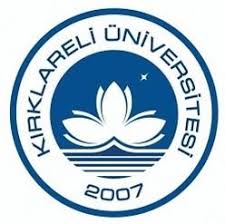 Kaynak: (Aslan, 2016:29)Metin Metin Metin Metin Metin Metin Metin Metin Metin Metin Metin Metin Metin Metin Metin Metin Metin Metin Metin Metin Metin Metin Metin Metin Metin Metin Metin Metin Metin Metin Metin Metin Metin Metin Metin Metin Metin Metin Metin Metin3. YöntemMetin Metin Metin Metin Metin Metin Metin Metin Metin Metin Metin Metin Metin Metin Metin Metin Metin Metin Metin Metin Metin Metin Metin Metin Metin Metin Metin Metin Metin Metin Metin Metin Metin Metin Metin Metin Metin Metin Metin Metin4. BulgularMetin Metin Metin Metin Metin Metin Metin Metin Metin Metin Metin Metin Metin Metin Metin Metin Metin Metin Metin Metin Metin Metin Metin Metin Metin Metin Metin Metin Metin Metin Metin Metin Metin Metin Metin Metin Metin Metin Metin Metin SONUÇ ve TARTIŞMA Metin Metin Metin Metin Metin Metin Metin Metin Metin Metin Metin Metin Metin Metin Metin Metin Metin Metin Metin Metin Metin Metin Metin Metin Metin Metin Metin Metin Metin Metin Metin Metin Metin Metin Metin Metin Metin Metin Metin MetinMetin Metin Metin Metin Metin Metin Metin Metin Metin Metin Metin Metin Metin Metin Metin Metin Metin Metin Metin Metin Metin Metin Metin Metin Metin Metin Metin Metin Metin Metin Metin Metin Metin Metin Metin Metin Metin Metin Metin MetinKAYNAKÇAACEMOGLU, D.  and JOHNSON S. (2006). Disease and Development: The Effect of Life Expectancy on Economic Growth, NBER Working Paper 12269, http:// www.nber.org/papers/w12269, Erişim Tarihi: 06.06.2006.ASLAN, E.Ş. ve GÜZ, H. (2016). Global Markaların Sosyal Medyada Gündem Belirlemesi Markaların 2 0 Gündemi Üzerine Bir Arastırma, Iletisim Kuram ve Arastırma Dergisi, Sayı: 42, s.191-212.BAKAN, Ö. (2008). Halkla İlişkiler Aracı Olarak İnternet, (Editörler), Ahmet Kalender ve Mehmet Fidan. Halkla İlişkiler, Konya: Tablet Yayınları, s.373-389.GERAY, H. (2006). Toplumsal Araştırmalarda Nicel ve Nitel Yöntemlere Giriş, Ankara: Siyasal Kitabevi.GÜLLÜPUNAR, H.(2010). Seçmen Tercihi Bakımından Aday İmajı: Konya 2009 Yerel Seçimleri, Selçuk Üniversitesi Sosyal Bilimler Enstitüsü Yayımlanmamış Doktora Tezi, Konya.TARHAN, A. (2006). "Turistik Tanıtma Sorununa Bir Çözüm Önerisi: Tanıtma Tekerleği", I. Uluslararası Beyşehir ve Yöresi Sempozyumu, 47-57 Mayıs 2006, Konya. KAYNAKÇA GÖSTERİMİ
Not 1. Yazım kurullarımızda eserler türüne göre ayrılmamaktadır. Tüm eserler (kitap, makale vs.) harf sırasına göre ayrım yapılmadan verilmelidir.
Not 2. Aşağıda yer alan örneklendirme sadece kaynakların gösteriminin açıklamasını amaçlamaktadır.
Kitaplar:
AVŞAR, Z. ve ELDEN M. (2004). Reklam Ve Reklam Mevzuatı, Ankara: RTÜK Yayınları.
ELDEN, M.,  ULUKÖK, Ö.; YEYGEL, Sinem (2005). Şimdi Reklamlar, İstanbul: İletişim Yayınları.
FORCEVİLLE, C. (1996). Pictorial Metaphor in Advertising, London: Routledge.
GERAY, H. (2006). Toplumsal Araştırmalarda Nicel ve Nitel Yöntemlere Giriş, Ankara: Siyasal Kitabevi.
Çeviri Kitaplar:
SULLIVAN, L. (2000). Satan Reklam Yaratmak, (Çev: Sevtap Yaman), Ankara: MediaCat Kitapları.
Kitap İçinde Yayın (Bölüm ya da Makale)
BAKAN, Ö. (2008). Halkla İlişkiler Aracı Olarak İnternet, (Editörler), Ahmet Kalender ve Mehmet Fidan. Halkla İlişkiler, Konya: Tablet Yayınları, s.373-389.
Makaleler:
BATI, U. (2005). “Bir Anlam Yaratma Süreci ve İdeolojik Yapı Olarak Reklamların Göstergebilimsel Bir Bakış Açısıyla Çözümlenmesi”, C.Ü. Sosyal Bilimler Dergisi, 29 (2), s.175-190. (Not; 29(2): cilt ve sayıyı ifade eder. Sadece cilt ya da sayı olduğunda parantez olmadan ilgili bilgi yazılır. örn. "Sosyal Bilimler Dergisi, 2, ....")
MCQUARRİE, E. (1996) “Figures of Rhetoric in Advertising Language” Journal of Consumer Research. 22, p.424-438.
Tezler:
GÜLLÜPUNAR, H.  (2010). Seçmen Tercihi Bakımından Aday İmajı: Konya 2009 Yerel Seçimleri, Selçuk Üniversitesi Sosyal Bilimler Enstitüsü Yayımlanmamış Doktora Tezi, Konya.
Bildiriler:
TARHAN, A. (2006). "Turistik Tanıtma Sorununa Bir Çözüm Önerisi: Tanıtma Tekerleği", I. Uluslar arası Beyşehir ve Yöresi Sempozyumu, 47-57 Mayıs 2006, Konya.
İnternet:

ACEMOGLU, D. ve JOHNSON S. (2006). Disease and Development: The Effect of Life Expectancy on Economic Growth, NBER Working Paper 12269, http:// www.nber.org/papers/w12269, Erişim Tarihi: 06.06.2006.
HAZİNE MÜSTEŞARLIĞI; (2006), ''Kamu Borç Yönetimi Raporu'', http://www.hazine.Gov. tr/duyuru/basin KBYR.Mayis06.pdf, Erişim Tarihi: 06.06.2006.
REKABET KURUMU, http://www.rekabet.gov.tr/, Erişim Tarihi: 12.02.2005.
TİGREL, Ali; ''Timetable: What will Happen and When,'' http://europa.eu. int/euro/html. Erişim Tarihi: 27.09.1999.MetinMetinMetinMetinMetinMetin MetinMetinMetinMetinMetinMetinMetinMetinMetinMetin MetinMetinMetinMetinMetinMetinMetinMetinMetin